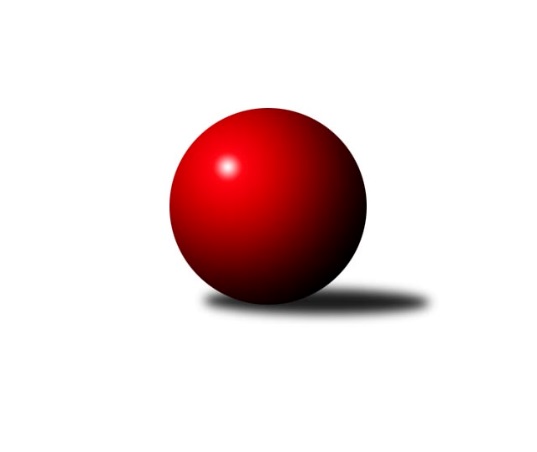 Č.10Ročník 2018/2019	11.1.2019Nejlepšího výkonu v tomto kole: 2598 dosáhlo družstvo: KK Kosmonosy BStředočeský krajský přebor I. třídy 2018/2019Výsledky 10. kolaSouhrnný přehled výsledků:KK Kosmonosy B	- TJ Kovohutě Příbram B	8:0	2598:2397	10.0:2.0	10.1.KK Vlašim B	- KK Vlašim A	3:5	2516:2549	5.5:6.5	11.1.TJ Sokol Kostelec nad Černými lesy A	- KK SDS Sadská B	2:6	2423:2515	4.5:7.5	11.1.TJ Sparta Kutná Hora C	- TJ Sokol Tehovec B	3:5	2476:2585	5.0:7.0	11.1.TJ Sokol Červené Pečky A	- TJ Sokol Benešov C	7:1	2512:2464	7.0:5.0	11.1.TJ Sokol Tehovec B	- KK Vlašim B	7:1	2480:2335	9.0:3.0	4.1.Tabulka družstev:	1.	KK Vlašim A	10	9	0	1	57.5 : 22.5 	73.0 : 47.0 	 2518	18	2.	KK SDS Sadská B	10	6	2	2	50.5 : 29.5 	73.0 : 47.0 	 2499	14	3.	KK Kosmonosy B	10	6	1	3	49.5 : 30.5 	75.5 : 44.5 	 2462	13	4.	TJ Sokol Tehovec B	11	6	1	4	42.0 : 46.0 	55.5 : 76.5 	 2420	13	5.	KK Vlašim B	11	5	1	5	43.0 : 45.0 	63.0 : 69.0 	 2450	11	6.	TJ Sokol Kostelec nad Černými lesy A	10	4	1	5	36.5 : 43.5 	57.5 : 62.5 	 2431	9	7.	TJ Sokol Červené Pečky A	10	4	0	6	48.0 : 32.0 	66.5 : 53.5 	 2458	8	8.	TJ Sparta Kutná Hora C	10	3	1	6	31.0 : 49.0 	50.5 : 69.5 	 2409	7	9.	TJ Sokol Benešov C	10	2	2	6	30.0 : 50.0 	54.0 : 66.0 	 2393	6	10.	TJ Kovohutě Příbram B	10	1	1	8	20.0 : 60.0 	43.5 : 76.5 	 2344	3Podrobné výsledky kola:	 KK Kosmonosy B	2598	8:0	2397	TJ Kovohutě Příbram B	Jiří Řehoř	 	 210 	 217 		427 	 2:0 	 407 	 	202 	 205		Václav Kodet	Jiří Řehoř	 	 201 	 236 		437 	 1:1 	 427 	 	210 	 217		Petr Kříž	Ondřej Majerčík	 	 226 	 212 		438 	 2:0 	 393 	 	189 	 204		Milena Čapková	Ondrej Troják	 	 203 	 233 		436 	 2:0 	 374 	 	182 	 192		Vladimír Pergl	Vladislav Tajč	 	 216 	 175 		391 	 1:1 	 390 	 	196 	 194		Václav Šefl	Břetislav Vystrčil	 	 224 	 245 		469 	 2:0 	 406 	 	214 	 192		Jaroslav Chmelrozhodčí: Tajč VladislavNejlepší výkon utkání: 469 - Břetislav Vystrčil	 KK Vlašim B	2516	3:5	2549	KK Vlašim A	Simona Kačenová	 	 199 	 220 		419 	 1:1 	 422 	 	208 	 214		Vlastimil Pírek	Pavel Vojta	 	 207 	 202 		409 	 0:2 	 430 	 	221 	 209		Ladislav Hlaváček	Luboš Zajíček	 	 208 	 221 		429 	 1:1 	 423 	 	210 	 213		Josef Dotlačil	Vladislav Pessr	 	 216 	 221 		437 	 2:0 	 424 	 	215 	 209		Jiří Kadleček	František Pícha	 	 200 	 200 		400 	 0:2 	 440 	 	214 	 226		Václav Tůma	Miroslav Pessr	 	 221 	 201 		422 	 1.5:0.5 	 410 	 	209 	 201		Milan Černýrozhodčí: Trna LubošNejlepší výkon utkání: 440 - Václav Tůma	 TJ Sokol Kostelec nad Černými lesy A	2423	2:6	2515	KK SDS Sadská B	Patrik Matějček	 	 191 	 215 		406 	 0:2 	 426 	 	209 	 217		Jan Suchánek	Miroslav Šplíchal	 	 195 	 194 		389 	 0:2 	 422 	 	203 	 219		Jan Renka ml.	Martin Malkovský	 	 195 	 197 		392 	 2:0 	 378 	 	194 	 184		Marie Šturmová	Michal Brachovec	 	 222 	 206 		428 	 1:1 	 437 	 	212 	 225		Jiří Miláček	Miloslav Budský	 	 200 	 209 		409 	 1.5:0.5 	 393 	 	184 	 209		Miloš Lédl	David Novák	 	 210 	 189 		399 	 0:2 	 459 	 	231 	 228		Jan Svobodarozhodčí: David NovákNejlepší výkon utkání: 459 - Jan Svoboda	 TJ Sparta Kutná Hora C	2476	3:5	2585	TJ Sokol Tehovec B	Adam Janda	 	 201 	 261 		462 	 1:1 	 428 	 	224 	 204		Jan Cukr	Václav Pufler	 	 221 	 183 		404 	 0:2 	 464 	 	226 	 238		Michaela Bílková	Jiří Kavalír	 	 203 	 209 		412 	 1:1 	 410 	 	218 	 192		Tomáš Bílek	Martin Vaněk	 	 138 	 163 		301 	 0:2 	 421 	 	196 	 225		Jiří Chaloupka	Jiří Halfar	 	 202 	 218 		420 	 1:1 	 433 	 	218 	 215		Jan Volhejn	Václav Pufler	 	 239 	 238 		477 	 2:0 	 429 	 	231 	 198		Tomáš Vavřinecrozhodčí: Barborová HanaNejlepší výkon utkání: 477 - Václav Pufler	 TJ Sokol Červené Pečky A	2512	7:1	2464	TJ Sokol Benešov C	Karel Dvořák	 	 227 	 220 		447 	 1:1 	 421 	 	199 	 222		Karel Palát	Jiří Plešingr	 	 193 	 206 		399 	 2:0 	 375 	 	185 	 190		Václav Šobíšek	Libor Henych	 	 182 	 193 		375 	 0:2 	 428 	 	222 	 206		Ladislav Kalous	Pavel Kořínek	 	 211 	 223 		434 	 1:1 	 418 	 	225 	 193		Karel Drábek	Pavel Hietenbal	 	 231 	 200 		431 	 2:0 	 414 	 	217 	 197		Karel Hašek	Antonín Smrček	 	 222 	 204 		426 	 1:1 	 408 	 	198 	 210		Jitka Drábkovározhodčí: Josef ŠeborNejlepší výkon utkání: 447 - Karel Dvořák	 TJ Sokol Tehovec B	2480	7:1	2335	KK Vlašim B	Jan Volhejn	 	 222 	 232 		454 	 2:0 	 376 	 	187 	 189		Luboš Trna	Tomáš Bílek	 	 194 	 218 		412 	 1:1 	 408 	 	220 	 188		Pavel Vojta	Jan Cukr	 	 220 	 204 		424 	 2:0 	 387 	 	200 	 187		Ladislav Procházka	Tomáš Vavřinec	 	 211 	 204 		415 	 2:0 	 371 	 	196 	 175		František Pícha	Miloslav Dlabač	 	 180 	 207 		387 	 0:2 	 421 	 	205 	 216		Vladislav Pessr	Michaela Bílková	 	 201 	 187 		388 	 2:0 	 372 	 	189 	 183		Miroslav Pessrrozhodčí: Volhejn JanNejlepší výkon utkání: 454 - Jan VolhejnPořadí jednotlivců:	jméno hráče	družstvo	celkem	plné	dorážka	chyby	poměr kuž.	Maximum	1.	Václav Tůma 	KK Vlašim A	439.23	296.2	143.0	4.0	5/5	(476)	2.	Břetislav Vystrčil 	KK Kosmonosy B	438.70	293.3	145.4	3.4	5/6	(474)	3.	Pavel Hietenbal 	TJ Sokol Červené Pečky A	434.14	301.3	132.9	6.3	5/5	(460)	4.	Vladislav Pessr 	KK Vlašim B	432.90	298.7	134.2	7.1	5/6	(457)	5.	Jan Svoboda 	KK SDS Sadská B	430.67	296.4	134.3	6.2	6/6	(459)	6.	Jan Cukr 	TJ Sokol Tehovec B	430.38	301.3	129.0	6.8	4/5	(458)	7.	Ondrej Troják 	KK Kosmonosy B	430.35	291.9	138.5	4.3	5/6	(471)	8.	Luboš Zajíček 	KK Vlašim B	428.96	300.0	129.0	9.0	5/6	(445)	9.	Ladislav Hlaváček 	KK Vlašim A	428.63	302.2	126.4	7.7	5/5	(485)	10.	Jan Renka  ml.	KK SDS Sadská B	428.28	299.0	129.3	5.6	5/6	(461)	11.	Pavel Kořínek 	TJ Sokol Červené Pečky A	428.25	294.4	133.9	5.2	5/5	(462)	12.	David Novák 	TJ Sokol Kostelec nad Černými lesy A	425.30	294.3	131.0	6.2	6/6	(452)	13.	Václav Pufler 	TJ Sparta Kutná Hora C	424.37	293.6	130.8	4.8	6/6	(469)	14.	Karel Drábek 	TJ Sokol Benešov C	422.77	284.2	138.5	2.3	6/6	(443)	15.	Miloslav Budský 	TJ Sokol Kostelec nad Černými lesy A	422.60	287.0	135.6	6.4	6/6	(433)	16.	Ladislav Kalous 	TJ Sokol Benešov C	422.36	291.3	131.1	8.0	5/6	(462)	17.	Jiří Kadleček 	KK Vlašim A	422.17	297.4	124.8	7.5	4/5	(454)	18.	Josef Dotlačil 	KK Vlašim A	422.15	290.9	131.3	6.5	4/5	(449)	19.	Jiří Miláček 	KK SDS Sadská B	421.77	293.2	128.6	5.5	6/6	(482)	20.	Karel Dvořák 	TJ Sokol Červené Pečky A	421.18	293.4	127.8	6.7	5/5	(449)	21.	Petr Kříž 	TJ Kovohutě Příbram B	419.20	290.2	129.0	6.8	5/6	(445)	22.	Václav Pufler 	TJ Sparta Kutná Hora C	418.88	283.3	135.6	4.6	5/6	(484)	23.	Vladislav Tajč 	KK Kosmonosy B	417.11	292.8	124.3	7.1	6/6	(436)	24.	Jan Volhejn 	TJ Sokol Tehovec B	416.76	289.1	127.7	6.0	5/5	(454)	25.	Jan Suchánek 	KK SDS Sadská B	412.58	289.3	123.3	9.4	6/6	(430)	26.	Martin Malkovský 	TJ Sokol Kostelec nad Černými lesy A	412.00	295.0	117.0	8.0	4/6	(422)	27.	Michaela Bílková 	TJ Sokol Tehovec B	411.55	280.2	131.4	7.9	4/5	(464)	28.	Miroslav Pessr 	KK Vlašim B	411.48	286.8	124.7	7.6	5/6	(452)	29.	Václav Šefl 	TJ Kovohutě Příbram B	409.87	290.7	119.1	8.2	6/6	(433)	30.	Milan Černý 	KK Vlašim A	408.81	286.3	122.6	7.0	4/5	(422)	31.	Pavel Vojta 	KK Vlašim B	408.42	287.1	121.3	8.4	6/6	(430)	32.	Michal Brachovec 	TJ Sokol Kostelec nad Černými lesy A	405.30	278.8	126.5	4.7	6/6	(428)	33.	Jiří Halfar 	TJ Sparta Kutná Hora C	403.73	284.3	119.4	7.8	6/6	(428)	34.	Tomáš Vavřinec 	TJ Sokol Tehovec B	403.16	284.4	118.8	9.0	5/5	(433)	35.	Antonín Smrček 	TJ Sokol Červené Pečky A	403.04	284.3	118.7	6.3	5/5	(449)	36.	Miloš Lédl 	KK SDS Sadská B	402.83	282.5	120.4	5.3	6/6	(469)	37.	Jiří Řehoř 	KK Kosmonosy B	402.83	286.4	116.4	9.1	6/6	(444)	38.	Ondřej Majerčík 	KK Kosmonosy B	401.00	279.8	121.3	5.3	6/6	(438)	39.	Luboš Trna 	KK Vlašim B	397.75	275.0	122.8	9.5	4/6	(415)	40.	Leoš Chalupa 	KK Vlašim A	397.25	278.5	118.8	10.3	4/5	(437)	41.	Jitka Drábková 	TJ Sokol Benešov C	396.83	280.4	116.4	9.0	6/6	(408)	42.	Jiří Kavalír 	TJ Sparta Kutná Hora C	396.10	281.4	114.7	9.6	6/6	(424)	43.	Marie Šturmová 	KK SDS Sadská B	395.75	279.3	116.5	9.8	4/6	(407)	44.	Milena Čapková 	TJ Kovohutě Příbram B	395.19	279.3	115.9	9.7	4/6	(426)	45.	František Pícha 	KK Vlašim B	394.77	280.8	113.9	8.2	6/6	(434)	46.	Tomáš Bílek 	TJ Sokol Tehovec B	394.08	284.5	109.6	10.7	5/5	(439)	47.	Karel Palát 	TJ Sokol Benešov C	393.78	279.1	114.7	10.6	6/6	(421)	48.	Jiří Chaloupka 	TJ Sokol Tehovec B	392.20	285.9	106.3	9.9	5/5	(430)	49.	Jaroslav Chmel 	TJ Kovohutě Příbram B	390.04	278.2	111.9	12.6	6/6	(434)	50.	Antonín Brunclík 	TJ Sparta Kutná Hora C	385.93	268.2	117.7	8.7	5/6	(421)	51.	Miroslav Šplíchal 	TJ Sokol Kostelec nad Černými lesy A	384.87	279.7	105.2	9.5	6/6	(419)	52.	Pavel Zimmerhakl 	KK Kosmonosy B	384.17	272.4	111.7	10.9	6/6	(454)	53.	Miloslav Dlabač 	TJ Sokol Tehovec B	384.13	273.3	110.9	11.5	4/5	(429)	54.	Václav Kodet 	TJ Kovohutě Příbram B	383.75	281.5	102.3	11.1	5/6	(423)	55.	Jiří Plešingr 	TJ Sokol Červené Pečky A	383.63	273.9	109.8	9.1	4/5	(399)	56.	František Zahajský 	TJ Sokol Kostelec nad Černými lesy A	376.83	270.3	106.6	10.5	4/6	(426)	57.	Václav Šobíšek 	TJ Sokol Benešov C	376.75	268.9	107.9	9.5	5/6	(397)	58.	Vladimír Pergl 	TJ Kovohutě Příbram B	364.58	260.8	103.8	11.5	6/6	(399)		Jan Renka  st.	KK SDS Sadská B	458.50	299.5	159.0	2.1	2/6	(503)		Aleš Mlejnek 	KK Kosmonosy B	448.00	296.0	152.0	5.0	1/6	(448)		Vlastimil Pírek 	KK Vlašim A	420.72	291.8	128.9	6.8	3/5	(471)		Věroslav Řípa 	KK Kosmonosy B	420.00	304.0	116.0	7.0	1/6	(420)		Simona Kačenová 	KK Vlašim B	418.50	289.0	129.5	5.5	1/6	(419)		Jaroslav Hojka 	KK SDS Sadská B	412.17	290.2	122.0	9.8	3/6	(460)		Jiří Řehoř 	KK Kosmonosy B	409.00	276.5	132.5	7.4	3/6	(449)		Adam Janda 	TJ Sparta Kutná Hora C	406.53	289.0	117.5	6.4	3/6	(462)		Jaroslava Soukenková 	TJ Sokol Kostelec nad Černými lesy A	406.50	289.5	117.0	5.8	3/6	(413)		Karel Hašek 	TJ Sokol Benešov C	403.83	283.7	120.2	9.7	3/6	(416)		Jakub Vaněk 	TJ Sparta Kutná Hora C	403.33	275.0	128.3	7.7	3/6	(425)		Ladislav Žebrakovský 	TJ Sokol Benešov C	399.33	292.0	107.3	13.3	3/6	(405)		Jan Kumstát 	TJ Sokol Červené Pečky A	397.33	284.3	113.0	7.9	3/5	(421)		Patrik Matějček 	TJ Sokol Kostelec nad Černými lesy A	396.50	279.0	117.5	9.0	2/6	(406)		Antonín Beran 	KK Vlašim B	392.25	278.3	114.0	11.0	2/6	(421)		Zdeněk Lukáš 	TJ Kovohutě Příbram B	392.25	278.9	113.4	8.0	2/6	(405)		Veronika Šatavová 	TJ Sokol Kostelec nad Černými lesy A	392.00	274.5	117.5	6.5	2/6	(394)		Libor Henych 	TJ Sokol Červené Pečky A	391.30	282.3	109.0	8.6	2/5	(424)		Tomáš Hašek 	KK Vlašim A	388.50	277.0	111.5	10.2	3/5	(398)		Ladislav Procházka 	KK Vlašim B	387.00	289.0	98.0	13.0	1/6	(387)		Jan Pěkný 	KK Vlašim B	385.50	274.5	111.0	14.5	2/6	(391)		Leopold Chalupa 	KK Vlašim B	382.00	275.7	106.3	11.7	3/6	(413)		Josef Šebor 	TJ Sokol Červené Pečky A	375.50	273.0	102.5	11.5	2/5	(381)		Václav Hrouda 	TJ Sokol Tehovec B	375.00	276.0	99.0	7.0	1/5	(375)		Miroslav Prchal 	TJ Kovohutě Příbram B	368.00	264.5	103.5	13.0	2/6	(391)		Josef Matoušek 	TJ Sokol Benešov C	365.93	267.5	98.5	13.2	3/6	(416)		Jaromír Fajmon 	TJ Sparta Kutná Hora C	359.00	265.0	94.0	10.0	1/6	(359)		Martin Vaněk 	TJ Sparta Kutná Hora C	334.67	248.7	86.0	16.0	3/6	(361)		Klára Burdková 	TJ Sokol Tehovec B	297.00	247.0	50.0	27.0	1/5	(297)Sportovně technické informace:Starty náhradníků:registrační číslo	jméno a příjmení 	datum startu 	družstvo	číslo startu
Hráči dopsaní na soupisku:registrační číslo	jméno a příjmení 	datum startu 	družstvo	23556	Vladislav Pessr	11.01.2019	KK Vlašim B	25740	Martin Vaněk	11.01.2019	TJ Sparta Kutná Hora C	19694	Michaela Bílková	11.01.2019	TJ Sokol Tehovec B	14415	Tomáš Vavřinec	11.01.2019	TJ Sokol Tehovec B	25394	Luboš Zajíček	11.01.2019	KK Vlašim B	25262	Pavel Vojta	11.01.2019	KK Vlašim B	22672	František Pícha	11.01.2019	KK Vlašim B	24323	Václav Kodet	10.01.2019	TJ Kovohutě Příbram B	Program dalšího kola:11. kolo18.1.2019	pá	17:00	KK Vlašim A - KK Kosmonosy B	18.1.2019	pá	17:00	TJ Sokol Červené Pečky A - TJ Sokol Kostelec nad Černými lesy A	18.1.2019	pá	17:00	TJ Sokol Benešov C - TJ Sparta Kutná Hora C	18.1.2019	pá	17:00	TJ Kovohutě Příbram B - KK SDS Sadská B	Nejlepší šestka kola - absolutněNejlepší šestka kola - absolutněNejlepší šestka kola - absolutněNejlepší šestka kola - absolutněNejlepší šestka kola - dle průměru kuželenNejlepší šestka kola - dle průměru kuželenNejlepší šestka kola - dle průměru kuželenNejlepší šestka kola - dle průměru kuželenNejlepší šestka kola - dle průměru kuželenPočetJménoNázev týmuVýkonPočetJménoNázev týmuPrůměr (%)Výkon4xVáclav PuflerKutná Hora C4774xVáclav PuflerKutná Hora C113.324774xBřetislav VystrčilKosmonosy B4691xJan SvobodaSadská B112.864591xMichaela BílkováTehovec B4644xBřetislav VystrčilKosmonosy B111.264691xAdam JandaKutná Hora C4621xMichaela BílkováTehovec B110.244641xJan SvobodaSadská B4591xAdam JandaKutná Hora C109.764623xKarel DvořákČervené Pečky A4472xKarel DvořákČervené Pečky A108.41447